Отчет главы Шенкурского муниципального района Архангельской области за 2020 г.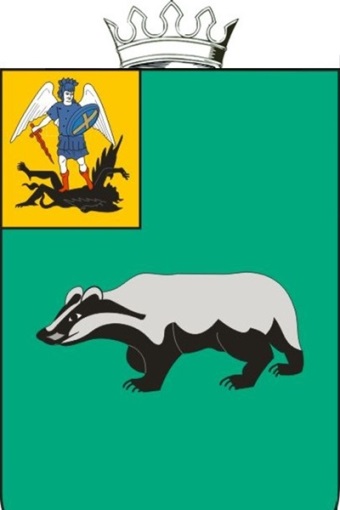 Доходы бюджета муниципального образования «Шенкурский муниципальный район» за 2020 год исполнены на 79,8 %. При уточненном плане   691 548, 183 тыс. рублей в виде налоговых, неналоговых доходов и финансовой помощи из бюджетов других уровней получено 552 413, 188 тыс. рублей.За 2020 год налоговые и неналоговые доходы бюджета сложились в объеме 67 338, 247 тыс. рублей, что составляет 97,1% от утвержденных годовых показателей. По сравнению с 2019 годом поступление доходов уменьшилось на 7 486, 673 тыс. рублей. Налога на доходы физических лиц за 2020 год получено 36 490, 234 тыс. рублей, или 94,2% годового плана, недовыполнение составило 2 215, 765 тыс. рублей. При годовом плане сбора акцизов на нефтепродукты в объеме 10 688, 520 тыс. рублей за 2020 год в бюджет получено 10 492, 547 тыс. рублей или 98,1% от годового плана.  Исполнение по налогам на совокупный доход составило 6 776, 398 тыс. рублей при плане 8 044, 500 тыс. рублей или 84,2% от годового плана. В 2020 году общие поступления доходов от использования имущества, находящегося в муниципальной собственности, по всем источникам составили 8 231, 143 тыс. рублей или 109% годовых плановых назначений.         Финансовая помощь из вышестоящего бюджета составила за 2020 год  485 074,940 тыс. рублей при уточненном плане 622 206,281 тыс. рублей (77,9%). Увеличение по сравнению с 2019 годом на 11% или на 48 580,287 тыс. рублей.Расходы бюджета исполнены в сумме 567 026,468 тыс. рублей, или на 79,1 % от уточненных показателей сводной бюджетной росписи на 2020 год (рост на 17,7 % к уровню 2019 года). По результатам исполнения бюджета за 2020 год сложился дефицит в сумме 25 237,319 тыс. рублей, источником покрытия которого, в основном, послужило изменение переходящих остатков средств на едином счете местного бюджета.Муниципальный долг на 1 января 2021 года отсутствует.МУНИЦИПАЛЬНОЕ ИМУЩЕСТВОНа 31.12.2020 года реестре муниципального имущества Шенкурского муниципального района находилось 236 объектов недвижимого имущества, в том числе:-в казне муниципального образования «Шенкурский муниципальный район» находится недвижимого имущества 124 объекта; -передано в хозяйственное ведение Акционерному обществу «Пищекомбинат «Шенкурский» 3 объекта;-передано в оперативное управление учреждениям, в том числе муниципальным бюджетным – 83 объектов.Наиболее значимые мероприятия, проведенные в 2020 году:1) включена в состав имущества казны автомобильная дорога Плесо-Верхняя Суланда (МО «Ровдинское»);2) принята в муниципальную собственность универсальная детская площадка, в МО «Никольское», д. Шипуновская, которая планируется к передаче в собственность МО «Никольское»;3) За счет субвенции, предоставляемой из федерального и областного бюджетов в собственность муниципального образования «Шенкурский муниципальный район» для детей-сирот и детей, оставшихся без попечения родителей, лиц из числа детей-сирот и детей, оставшихся без попечения родителей, которые подлежат обеспечению жилыми помещениями на территории МО «Шенкурское» приобретено 7 квартир, общей  площадью 267,4 кв. м, сумма приобретения составила 4100,00 тыс. рублей;6) Доходы:-от сдачи в аренду муниципального имущества за 2020 года составили 66,739 тыс. рублей;-доходы от продажи имущества по договору продажи - залога – 30,320 тыс. рублей;-доходы от продажи муниципального имущества через аукцион – 65,097 тыс. рублей.7) В собственности муниципального образования «Шенкурский муниципальный район» находится 1 ООО «Пищекомбинат Шенкурский».Доходы от перечисления части прибыли от ООО «Пищекомбинат Шенкурский» составили 68,820 тыс. рублей.ЗЕМЕЛЬНЫЕ ОТНОШЕНИЯРаспоряжение земельными участками, государственная собственность на которые не разграничена, осуществляется МО «Шенкурский муниципальный район».Общее количество действующих договоров аренды земельных участков по состоянию на 01.01.2021 – 1639, на площади 919,867 га.В бюджет района поступило арендной платы в 2018 году – 9 261 тыс. рублей, в 2019 году – 12 038,3 тыс. рублей, в 2020 году – 9431,6 тыс. рублей .Уменьшение поступления арендных платежей связано с утверждением новой кадастровой стоимости, приобретением земельных участков в собственность. С собственниками объектов недвижимости заключено 27 договоров купли-продажи на земельные участки. Общая стоимость земельных участков – 340,087 тыс. рублей; также заключено 9 соглашений о перераспределении земель и (или) земельных участков. Общая стоимость земельных участков 44,649 тыс. рублей.В связи с тем, что в 2020 году обращений от граждан на выкуп поступило больше, чем в прошлые года, и не только для ведения личного подсобного хозяйства и индивидуального жилищного строительства, но и для целей предпринимательства, увеличилось поступление средств от продажи земельных участков.В реестре многодетных семей, желающих приобрести земельный участок на территории Шенкурского района, по состоянию на 01 января 2021 года, состоит 142 семьи.В 2020 году наблюдается скачок количества многодетных семей, включенных в реестр многодетных семей, желающих приобрести земельный участок на территории Шенкурского района.Это связано с возможностью получения денежной выплаты взамен предоставления земельного участка в собственность бесплатно.В 2020 году право на предоставление денежной выплаты имели многодетные семьи, включенные в реестр многодетных семей до 31 декабря 2018 года.В 2020 году 17 многодетных семьи исключены из реестра многодетных семей, желающих приобрести земельный участок на территории Шенкурского района, в связи с получением денежной выплаты (основание: пп. 3 п. 4 ст. 2.7 Закона Архангельской области от 07.10.2003 № 192-24-ОЗ «О порядке предоставления земельных участков отдельным категориям граждан настоящего закона»).СТРОИТЕЛЬСТВОИнформация по выполнению плановых показателей ввода в эксплуатацию объектов жилищного строительстваСтроительство жилья по муниципальному образованию в основном ведется за счёт собственных средств населения с привлечением кредитных ресурсов, а также за счёт использования бюджетных субсидий в рамках реализации мероприятий государственной программы Российской Федерации «Комплексное развитие сельских территорий», утвержденной постановлением Правительства Российской Федерации от 31 мая 2019 года № 696.      На 2020 год ввод жилья составляет 4555 кв. м. (в т.ч. ИЖС 4435кв. м. МКД – 120 кв.м.), фактически введено в эксплуатацию - 2627 кв. м., или 58 %. (в т.ч ИЖС – 2388 кв. м. МКД – 239 кв. м.). Построено индивидуальных жилых домов - 31.В рамках муниципальной программы МО «Шенкурский муниципальный район» "Развитие жилищного строительства и объектов социальной сферы Шенкурского района на 2018 – 2020 годы" осуществлялась реализация следующих подпрограмм:Подпрограмма «Строительство и капитальный ремонт объектов образования»Финансирование подпрограммы за счет средств федерального и областного бюджета осуществляется на основании государственной программы Архангельской области «Развитие образования и науки Архангельской области (2013-2025 годы)».В 2020 году выполнение строительно - монтажных работ на объекте продолжалось субподрядчиком ООО «РК - Инвест», объем выполненных работ по объекту составил – 28 728,640 тыс. рублей, за выполненные работы подрядчику оплачено 28 728,640 тыс. рублей.Остаток неиспользованных средств составил – 122 163,328 тыс. рублей.В связи с корректировкой проектно-сметной документации подрядчиком не выполнены строительно-монтажные работы, предусмотренные графиком производства работ. Так же выполнены работы по корректировке проектно-сметной документации на строительство средней общеобразовательной школы на 250 учащихся с блоком временного проживания на 50 человек в с. Ровдино Шенкурского района Архангельской области, получено положительное заключение госэкспертизы от 26.11.2020 года № 29-1-1-3-059980-2020. За оказание услуг оплачено 2 017,600 тыс. рублей.В соответствие с заключением госэкспертизы с учетом дополнительных работ стоимость строительства объекта в ценах 4 квартала 2020 года составляет 396 543,908 тыс. рублей. Незавершенное строительство на 01.01.2021 года по объекту составляет 116 120,512 тыс. рублей. Ввод объекта в эксплуатацию запланирован на октябрь 2021 года.Подпрограмма «Обеспечение жильем молодых семей"Предоставление социальных выплат молодым семьям на приобретение жилья за счет средств федерального и областного бюджета осуществляется на основании подпрограммы «Обеспечение жильем молодых семей» государственной программы Российской Федерации «Обеспечение доступным и комфортным жильем и коммунальными услугами граждан Российской Федерации, утвержденной постановлением Правительства Российской Федерации от 30.12.2017 года № 1710.На 2020 год из муниципального бюджета на выплаты молодым семьям субсидий в соответствии со свидетельством на приобретение или строительство жилья запланировано – 656,042 тыс. рублей:-федеральный и областной бюджет – 406,042 тыс. рублей;-муниципальный бюджет – 250,00 тыс. рублей.Фактически за 2020 год молодым семьям выплачено 403,20 тыс. рублей.Жилищные условия улучшила 2 семьи. В рамках муниципальной программы МО «Шенкурский муниципальный район «Комплексное развитие сельских территорий Шенкурского района на 2020-2025 годы» осуществляется реализация Подпрограммы «Создание условий для обеспечения доступным и комфортным жильем сельского населения»Субсидии на софинансирование мероприятий предоставляются в рамках государственной программы Российской Федерации «Комплексное развитие сельских территорий», утвержденной постановлением Правительства Российской Федерации от 31 мая 2019 года № 696.В 2020 году заключено соглашение с министерством агропромышленного комплекса и торговли Архангельской области о предоставлении субсидий бюджету муниципального образования Архангельской области из областного бюджета на реализацию мероприятий по обеспечению доступным и комфортным жильем сельского населения от 21.01.2020 года № 11658000-1-2020-003За 2020 год объем финансирования   мероприятий подпрограммы составил –1 100,210 тыс. рублей.Федеральный и областной бюджет – 1 063,999 тыс. рублей; Бюджет муниципального образования «Шенкурский муниципальный район» - 36,210 тыс. рублей. В программе приняла участие одна многодетная семья из муниципального образования «Никольское», введен в эксплуатацию в рамках указанной программы один дом площадью 70 кв.м. (МО «Шеговарское»). Мероприятия программы выполнены на 100%.В соответствии с законодательством о градостроительной деятельности в 2020 году внесены изменения в правила землепользования и застройки МО «Ровдинское», продолжены работы по внесению изменений в правила землепользования и застройки и генеральный план МО «Шенкуркое». Начаты работы по разработке генерального плана МО «Усть-Паденьгское». По остальным сельским поселениям изменения в документы территориального планирования и градостроительного зонирования будут продолжены в текущем году.За 2020 год по муниципальному образованию введены в эксплуатацию следующие объекты капитального строительства:-здание магазина «Автоспектр» в г. Шенкурске (ул. П-Виноградова);-многоквартирный жилой дом в г. Шенкурске (ул. Октябрьская);-два ремонтных бокса в г. Шенкурске (ул. Богового);-два гостевых дома в г. Шенкурске (ул. Богового);-фельдшерско-акушерский пункт в МО «Ровдинское» (д. Никольская)Так же ведется строительство следующих объектов:-местная православная организация «Церковь Святителя Николая» (МО «Никольское»;-многоквартирный жилой дом в г. Шенкурске (ул. Ломоносова).-многоквартирный жилой дом в г. Шенкурске (ул. Мира)В текущем году начнется строительство фельдшерско-акушерского пункта в МО «Федорогорское» (д. Никифоровская, выдано разрешение на строительство).Предоставление муниципальных услугВ рамках исполнения полномочий по муниципальным услугам в 2020 году физическим и юридическим лицам подготовлено и выдано: -11 разрешений на строительство объектов капитального строительства.-8 разрешений на ввод в эксплуатацию объектов капитального строительства.-52 уведомлений о планируемо строительстве или реконструкции объекта индивидуального жилищного строительства или садового дома.-34 уведомление о соответствии построенных или реконструированных объектах индивидуального жилищного строительства или садового дома.-5 градостроительных плана земельных участков для объектов капитального строительства;-6 разрешений на перепланировку жилых помещений. СОСТОЯНИЕ ЖКХПо состоянию на 01.01.2021 года на территории МО «Шенкурский муниципальный район» жилищно-коммунальные услуги (населению и социальной сфере) предоставляют 6 организаций различной формы собственности.Большая часть предоставляемых в районе жилищно-коммунальных услуг приходится на услуги электроснабжения и теплоснабжения. Центральным электроснабжением оборудовано практически 100 % жилищного фонда, в котором постоянно проживает население.Доля общей площади жилого фонда оборудованная:-центральным отоплением -15,65 %;-центральным водоснабжением – 5,6 %;-центральным водоотведением – 2,3 %.С 2019 года эти показатели не изменились.На 01.01.2021 года в районе осуществляют поставку тепловой энергии для нужд населения и объектов социальной сферы 15 котельных, мощностью 29,655 Гкал/час, в том числе:-7 котельных мощностью 22,602 Гкал. /час работают на отходах лесопиления, -8 котельных мощностью 7,053 Гкал/час работают на дровах.В августе 2020 года принято решение о закрытии котельной д. Куликовская МО «Сюмское», подающей тепловую энергию в здание детского сада (филиал МБОУ «Шеговарская СШ») и здание администрации МО «Сюмское». Отапливаемые здания переведены на электроотопление.В предыдущие годы основные работы по модернизации котельных района выполнены за счёт инвестиционных программ теплоснабжающих организаций.Работы по ранее утверждённым инвестпрограммам ООО «УК «Уютный город», ООО «Уютный город», ООО «УК «Весна» выполнены.Постановлением министерства топливно–энергетического комплекса и жилищно-коммунального хозяйства Архангельской области от 30.10.2020 года № 133-п утверждена новая инвестиционная программа ООО «УК «Уютный город» на 2021-2025 годы. Данной программой в 2021 году предусмотрены следующие мероприятия:-строительство нового здания котельной Квартальная в г. Шенкурске с увеличением мощности до 5 МВт, с заменой вышедшего из строя оборудования. У существующего здания котельной высокий физический износ, а мощность котельной предельная для существующей нагрузки, подключение дополнительных теплопотребителей невозможно;-замена имеющего большой физический износ и вышедшего из строя оборудования на котельной База в г. Шенкурске, замена аварийного участка тепловых сетей от данной котельной, протяжённостью 425 м. Общая сумма затрат по работам составит 57 355,29 тыс. рублей.В целях подготовки к отопительному периоду 2020/2021 года и устранения аварийных ситуаций в 2020 годы проведены следующие работы:-28.04.2020 произошло обрушение водонапорной башни в с. Шеговары, на приобретение и установку новой водонапорной башни из резервного фонда администрации МО «Шенкурский муниципальный район» для администрации МО «Шеговарское» было выделено 756 тыс. рублей, работы завершены 18.08.2020.-выполнен текущий ремонт кровли здания котельной д. Усть-Паденьга на 524,5 тыс. рублей в рамках муниципальной программы МО «Шенкурский муниципальный район» «Энергосбережение и повышение энергетической эффективности муниципального образования «Шенкурский муниципальный район» на 2014-2020 годы»;-МУП «Чистая вода» выполнены текущие профилактические работы на объектах водоснабжения и водоотведения г. Шенкурска и д. Бобыкинская, а также произведена замена 20 м. водопроводных сетей к жилому дому № 32А по ул. Кудрявцева в г. Шенкурске на сумму 63,227 тыс. рублей.Ввиду аварийного состояния дымогарной трубы  на котельной в с. Шеговары за счёт средств МО «Шеговарское» заключен и исполнен контракт на изготовление и поставку дымогарной трубы на сумму 450 тыс. рублей,  а также контракт на сумму 161 тыс. руб. на демонтаж старой и установку новой дымогарной трубы, работы завершены в конце октября 2020 года.В связи со сложной ситуацией на котельной д. Шипуновская МО «Никольское» 28.04.2020 года в адрес Правительства Архангельской области направлено обращение о выделении из резервного фонда Правительства АО средств на проведение работ по замене аварийного участка тепловых сетей и приобретение, и установку 2 котлов в котельную. После продолжительных переговоров распоряжением Правительства Архангельской области от 31.07.2020 № 353-рп, принято решение о выделении из резервного фонда Правительства Архангельской области   2 381,404 тыс. рублей на выполнение ремонтных работ на котельной д. Шипуновская Шенкурского района (а именно, приобретение 2-х водогрейных котлов). Котлы приобретены и доставлены в котельную к 01.11.2020 года. Из бюджета МО «Шенкурский муниципальный район» на сессии Собрания депутатов МО «Шенкурский муниципальный район» 28.08.2020 выделены средства для бюджета МО «Никольское» на работы, связанные с демонтажём старого и установкой нового котельного оборудования, а также замену аварийного участка тепловых сетей д. Шипуновская, протяжённостью 154 м. в двухтрубном исполнении. По результатам проведённых торгов заключен контракт на сумму 1 669,236 тыс. рублей. На экономию средств, образовавшуюся по результатам торгов в сумме 597,389 тыс. рублей был заключен ещё один контракт на замену другого аварийного участка тепловых сетей, протяжённостью 106 м. Работы завершены в начале ноября месяца.Также в д. Шипуновская МО «Никольское» в 2020 году выполнена замена аварийного участка водопровода, протяжённостью 240 м.п. на сумму 383,889 тыс. рублей. В связи с обрушением кирпичной кладки существующей водонапорной башни, возникла необходимость строительства рядом со старой новой водонапорной башни в д. Бобыкинская МО «Федорогорское». Средства на строительство новой водонапорной башни выделены 25.09.2020 на сессии Собрания депутатов МО «Шенкурский муниципальный район». Работы по установке и утеплению новой водонапорной башни завершены 10.12.2020 года. Сумма затрат составила 1 188,952 тыс. рублей. Из бюджета Архангельской области в 2020 году выделены иные межбюджетные трансферты в сумме 1 588,468 тыс. рублей на подготовку школьных котельных к предстоящему отопительному периоду, в том числе:-МБОУ «Устьпаденьгская ОШ»: закуплены материалы для текущего ремонта тепловых сетей, выполнена замена окон и дверей в здании котельной п. Шелашский, приобретён и доставлен резервный водогрейный котёл в котельную д. Усть-Паденьга  на сумму 1 048,468 тыс. рублей(установка котла планируется в 2021 году);-МБОУ «Ровдинская СШ»: приобретён новый водогрейный котёл для котельной д. Артемьевская, сумма затрат составила 540 тыс. рублей(установка котла планируется в 2021 году).По результатам Повторной проверка Ростехнадзора 12 - 13 ноября 2020 года всем пяти поселениям были выданы паспорта готовности к отопительному периоду.В 2020 году в Архангельской области продолжена реализация федерального проекта «Чистая вода» национального проекта «Экология», а также региональной программы Архангельской области «Чистая вода (2019-2024 годы)», основная задача программы повышение качества питьевой воды посредством модернизации систем водоснабжения с использованием перспективных технологий водоподготовки.Жилой фонд и программа капитального ремонтаМероприятия по благоустройству реализуются в рамках разработанной и утвержденной в 2017 году муниципальной программы МО «Шенкурский муниципальный район» «Формирование современной городской среды МО «Шенкурский муниципальный район».За 5 лет на благоустройство территорий направлено 21 296, 025 тыс. рублей.Общая сумма средств, направленная в 2020 году на мероприятия по благоустройству, составила на 6 274,841 тыс. рублей.   В рамках приоритетного проекта «Формирование современной городской среды» национального проекта «Жилье и городская среда» реализованы 4 проекта благоустройства общественных территорий:-г. Шенкурск, площадь Победы, устройство детской игровой площадки;-г. Шенкурск, парк между улицами 50 лет Октября и Красноармейская 9 от ул. Кудрявцева в сторону реки (устройство универсальной спортивной площадки размером 15*30);-г. Шенкурск, участок пешеходной зоны улицы Кудрявцева, от здания МБОУ «Шенкурская СШ» до здания детского сада «Ваганочка» (пешеходный тротуар, ограждение, освещение, МАФ (скамейки), газон).Средства экономии по итогам конкурсных процедур в сумме 1465,267 тыс. рублей направлены на благоустройство территории - площадь Победы, устройство сцены для уличных мероприятий. Приёмка всех выполненных работ в рамках проекта «Формирование современной городской среды МО «Шенкурское» в 2020 году осуществлялась общественной комиссией, в которую включены депутаты муниципального Совета МО «Шенкурское» и Собрания депутатов МО «Шенкурский муниципальный район», представители общественных объединений, специалисты администрации.1 сентября 2020 в соответствии с соглашением о предоставлении иного межбюджетного трансферта из областного бюджета бюджету муниципального образования Архангельской области «Шенкурский муниципальный район» в рамках реализации мероприятия 2.8 «Благоустройство территорий и приобретение уборочной и коммунальной техники» государственной программы «Формирование современной городской среды в Архангельской области», утвержденной постановлением Правительства Архангельской области от 22 августа 2017 г. № 330-пп.Общий объем бюджетных ассигнований - 3 499, 500 тыс.  рублей.Средства распределены в соответствии с заявками администраций МО поселений. 26 октября 2020 года заключен долгосрочный муниципальный контракт на выполнение работ по благоустройству общественной территории МО «Шенкурское»: г. Шенкурск, Площадка отдыха (берег реки Вага, у здания ОМВД), первый этап работ с обществом с ограниченной ответственностью «ТРИУМФ».Жилой фонд и программа капитального ремонтаКоличество многоквартирных жилых домов 999, индивидуальных жилых домов 6152. В апреле 2014 года Правительством Архангельской области была утверждена региональная программа капитального ремонта многоквартирных домов Архангельской области на 2014-2043 годы. По состоянию на 31 декабря 2020 года в указанную программу включено 196 многоквартирных домов Шенкурского района.В рамках данной программы в 2020 году был проведён капитальный ремонт двух многоквартирных домов:-ул. Карла Маркса, дом 8 в г. Шенкурске. В рамках программы отремонтирован фундамент на общую сумму – 1 899, 77 тыс. рублей.-ул. Кудрявцева, дом 28 в г. Шенкурске. В рамках программы отремонтирована кровля на сумму – 1 207, 52 тыс. рублейЭти два дома, по ходатайству администрации муниципального образования отремонтированы вне сроков реализации программы, в связи с необходимостью проведения ремонта в срочном порядке.Еще 5 многоквартирных домов, запланированных к ремонту на 2020 год, были обследованы специализированной организацией. По итогам обследования администрациям муниципальных образований поселений рекомендовано признать дома аварийными и подлежащими сносу. Специалистами межведомственных комиссий, созданными администрациями поселений проведены обследования домов и вынесено заключение о наличии оснований для признания домов аварийными. и подлежащим сносу. В 2020 году постановлениями администраций 8 многоквартирных жилых домов на территории района признаны аварийным.ТКОВ соответствии с ФЗ-89 «Об отходах производства и потребления» и ст.14 ФЗ№ 131 «Об общих принципах организации местного самоуправления в РФ» администрация муниципального образования «Шенкурский муниципальный район» Архангельской области  участвовала в конкурсах на предоставление субсидии из областного бюджета бюджетам муниципальных образований на софинансирование мероприятий по:- созданию мест (площадок) накопления твердых коммунальных отходов в сумме 1 628, 159 тыс. рублей (в т.ч.областной бюджет- 1 302, 527 тыс. рублей, районный бюджет- 325, 631 тыс.рублей);- приобретение контейнеров (бункеров) для твердых коммунальных отходов в сумме 1 248, 150 тыс. рублей (в т.ч. областной бюджет 861, 223 тыс. рублей, районный бюджет -386, 926 тыс. рублей);- содержание контейнерных площадок для твердых коммунальных отходов МО «Шенкурский муниципальный район» в сумме 402, 305 тыс. рублей (в т.ч. областной бюджет 307, 226 тыс. руб., районный бюджет – 95, 078 тыс. рублей);- на обустройство объектов размещения твердых коммунальных отходов в сумме  2 487, 500 тыс. рублей (в т.ч. областной бюджет 2 363,100 тыс. рублей, районный бюджет – 124, 400 тыс. рублей).          В рамках контракта на обустройство объекта размещения  твердых коммунальных отходов (Полигон ТБО) выполнены все необходимые мероприятия, согласно «Порядку формирования и изменения перечня объектов размещения твердых коммунальных отходов на территории субъекта РФ», утвержденного приказом Минприроды России от 14.05.2019 № 303, для включения Полигона бытовых отходов в перечень объектов, введенных в эксплуатацию до 1 января 2019 г. и не имеющих документации, предусмотренной законодательством РФ, с возможностью  размещения твердых коммунальных отходов.          Выполненные мероприятия по обустройству полигона:- обустройство сетчатого ограждения по всему периметру полигона;- переносное сетчатое ограждение для задержки легких фракций ТКО, высыпающихся при разгрузке ТКО из мусоровозов;- контрольно-дезинфицирующая установка с устройством бетонной ванны для ходовой части мусоровозов;- обустройство производственно-бытового здания;- шлагбаум;- подведение освещения.           В 2020 году обустроено 26  типовых трехконтейнерных площадок для ТКО.  А именно 15 шт.  в МО «Федорогорское», 11 шт. в МО «Ровдинское».           Закуплено и установлено 157 шт. металлических контейнеров для оснащения мест (площадок) накопления твердых коммунальных отходов.          Итого объем софинансирования бюджета муниципального образования в 2020году на реализацию вышеуказанных мероприятий в сфере обращения производства и потребления ТКО составил  908, 425 тыс. рублей, объем софинансирования областного бюджета Архангельской области составил 4 931, 831 тыс. рублей.            За прошедший период 2020 года проведено более 40 мероприятий,  по разработанному на 2020 год  плану мероприятий по экологическому образованию, просвещению и формированию экологической культуры, в котором приняло участие около 3500 воспитанников детских садов и учеников образовательных учреждений Шенкурского района.           Администрацией МО «Шенкурский муниципальный район» совместно с волонтерами и неравнодушными жителями  были проведены рейды по ликвидации несанкционированного размещения отходов, в том числе в рамках региональной экологической  программы «Чистый регион».Дорожая деятельностьОбъем денежных ассигнований Дорожного фонда МО «Шенкурский муниципальный район» Архангельской области в 2020 году сформирован в сумме 22 983, 030 тыс. рублей.За счет ремонта, капитального ремонта и содержания» израсходовано 19 686, 565 тыс. рублей с учетом остатка прошлого года.По программе софинансирования мероприятий по приобретению автобусов для осуществления регулярных пассажирских перевозок администрацией приобретен автомобиль «Форд Транзит», пассажировместимостью 17 человек.Объем бюджетных ассигнований муниципального бюджета района  на финансовое обеспечение расходных обязательств по приобретению автобуса, исходя из выраженного в процентах от общего объема предоставленной субсидии, равного 63% составил 1 500,000тыс. рублей, сумма областного бюджета – 875 тыс. рублей.Также в соответствии с муниципальной программой выполнены следующие мероприятия: - обеспечение бесперебойного движения автотранспортных  средств по автомобильным дорогам общего пользования местного значения в сельских населенных пунктах (предоставление иных межбюджетных трансфертов согласно соглашений о передаче полномочий)-100% исполнение полномочий поселений;- ремонт автомобильной дороги общего пользования местного значения  МО «Шенкурское». В рамках указанного мероприятия обустроены два парковочных места по ул.Ломоносова и ул.Красноармейская. Произведены работы по укладке асфальтобетонной смеси на дорожное полотно по ул. Ломоносова, а также выполнены работы по устройству уличного освещения по ул.Семакова, Красноармейская, Гагарина, Пластинина и работы по восстановлению уличного освещения улиц Мира и Ломоносова;На  ежегодные мероприятия по содержанию автомобильных дорог общего пользования местного значения в границах МО «Шеговарское», МО «Сюмское», МО «Ровдинское», МО «Никольское», МО «Усть-Паденьгское», МО «Федорогорское», сумма бюджета района в 2020 г. составила 7 477,428 тыс. рублей;- текущий ремонт мостового сооружения через р. Суланда, расположенного на 1 км. автомобильной дороги местного значения «Подъезд к Плесо», МО «Ровдинское».Данное мероприятие по устранению функционально-потребительских свойств мостового сооружения исполнено по решению Виноградовского районного суда. Сумма районного бюджета на реализацию мероприятия составила  2 852, 218 тыс. рублей;    - текущий ремонт мостового сооружения через р.Тарня, расположенного на 1 км автомобильной дороги местного значения «д.Рыбогорская – д.Ивановская» МО «Никольское».  Сумма районного бюджета на реализацию мероприятия составила 3 585, 943 тыс. рублей. -на выполнение работ по ремонту переезда с деревянным настилом через р. Кодима на 7 км. автодороги «Шахановка – Стрелка» Шенкурского района Архангельской области. Сумма районного бюджета на реализацию мероприятия составила 1 039,267  тыс. рублей.В 2020 году были заключены контракты на оказание услуг по содержанию автомобильных дорог общего пользования  местного значения в:-МО «Ровдинское», заключенного между ИП Долгобородовым Н.В. и администрацией МО «Шенкурский муниципальный район» на сумму 2 957, 000 тыс. рублей;-МО «Никольское»,  МО «Усть – Паденьгское» заключенного между ООО «Юмиж-лес» и администрацией МО «Шенкурский муниципальный район» на сумму 2 570, 000 тыс.рублей;-МО «Федорогорское» заключенного между ООО «Юмиж-лес» и администрацией МО «Шенкурский муниципальный район» на сумму 1 520,500 тыс. рублей;-МО «Шеговарское», МО «Сюмское» заключенного между ИП Палешевым Н.П. и администрацией МО «Шенкурский муниципальный район» на сумму 4 174, 500 тыс. рублей.Все муниципальные контракты заключены на 2021-2022 г.г.В 2020 году был заключен муниципальных контракта с ООО «Сюмамонтажстрой» на сумму 1 126,626 тыс. рублей. Средства были направлены на выполнение работ по устройству автоматического уличного освещения в г.Шенкурске. Подрядчиком было приобретено 40 модулей управления светом с оборудованием (модемом) для управления, которые были установлены вместо электронных таймеров, которые переключались в ручную в зависимости от светового дня.МАЛОЕ И СРЕДНЕЕ ПРЕДПРИНИМАТЕЛЬСТВОНа 01.01.2020 года в районе зарегистрировано 284 субъектов малого и среднего предпринимательства, из них 242 индивидуальных предпринимателей и 42 юридических лиц.	Структура предпринимательства по видам экономической деятельности представлена на слайде:-Лесопромышленный комплекс занимает 55 пп (19 %)-Розничная торговля – 64 пп (23 %)-Грузоперевозки – 64пп (23%)-Услуги населению оказывают 42 пп (15 %) -Сельским хозяйством – 21 пп (7%)-Строительством – 12 пп (4 %)-Прочими видами деятельности 26 пп (9 %) ЛЕСОПРОМЫШЛЕННЫЙ КОМПЛЕКС В состав Шенкурского лесничества входят 12 участковых лесничеств, общей площадью 1 142,4 тыс.га., 1 690 кварталов. Расчетный объем изъятия древесины, согласно лесохозяйственному регламенту Шенкурского лесничества, составляет – 1 117,3 тыс. куб.м. в год.В настоящее время на территории лесничества заключены 30 договоров аренды лесных участков с 16 арендаторами. В 2020 году фактический объем заготовки древесины составил 481,3 тыс. куб. м.:-   арендаторы- 417,3 тыс. куб. м. -  по договорам купли - продажи (местное население) – 14,7 тыс. куб.м., аукционы - 48,3 тыс. куб.м.Прочие - 1,0Средний объем изъятия лесного фонда на территории района составляет чуть больше 37 %.  Основными проблемами низкого использования установленного изъятия древесины является:- освоение лиственной древесины всего лишь на 10%;- не освоение крупными предприятиями ежегодной расчетной лесосеки; - лесные участки, зарезервированные под инвестиционные проекты;- отсутствие самого лесфонда или его удаленность, в связи с отсутствием проведения лесоустроительных работ, при которых возможно выявить и определить реальные запасы лесных ресурсов, подлежащих вырубке.ТОРГОВЛЯ, МАЛЫЙ БИЗНЕС  В целях исполнения полномочий по развитию потребительского рынка в 2020 году продолжена работа с Торговым реестром Шенкурского муниципального района. Зарегистрировано 151 торговый объект с общей площадью торгового зала 8,5 тыс. кв.м., (на слайде) в том числе 45 торговых объектов, занятых продовольственными товарами (площадь 2,6 тыс. кв.м.), 71 торговых объектов, занятых непродовольственными товарами (площадь 4,2 тыс. кв.м.). Из них магазинов самообслуживания 65. За последние десять лет сократилось количество предприятий общественного питания на 6 объектов. Так в 2011 году числилось 23 объекта, в 2020 количество объектов остается на уровне 2017 года – 17, в том числе:-  9 школьных столовых (количество посадочных мест – 773), - 7 кафе (количество посадочных мест - 398), - 1 кафетерий (количество посадочных мест – 24).Предприятия бытового обслуживания:- парикмахерские - 10 объектов,-техническое обслуживание и ремонт транспортных средств - 5 объектов, - ремонт и пошив одежды – 1 объект, - ремонт и пошив обуви – 1 объект, - ремонт и обслуживание бытовой аппаратуры – 2 объекта, - изготовление и ремонт мебели – 1 объект, - фотоуслуги – 1 объект, - услуги бани – 1 объект, - ритуальные услуги – 1 объект, СЕЛЬСКОЕ ХОЗЯЙСТВОВ рамках реализации полномочий по созданию условий для развития сельскохозяйственного производства в поселениях в 2020 году 6 сельхозтоваропроизводителей района заключили Соглашения об участии в реализации государственных программ в сфере развития сельского хозяйства. Получено субсидий из областного и федерального бюджета в 2020 году в   сумме 19 976 тысяч рублей, в том числе: -на повышение продуктивности в молочном скотоводстве -15 918,4 тыс. рублей;- на животноводческую продукцию – 7,3 тыс.рублей;- на поддержку племенного животноводства – 3,6 тыс. рублей;- на оказание несвязанной поддержки в области растениеводства – 728,8 тыс. рублей;- возмещение на поддержку завоза семян для выращивания кормовых культур Крайнего Севера– 1 583,8 тыс. рублей;- малые формы и возмещение части затрат на уплату процентов МФХ – 725,1 тыс. рублей.- на компенсацию части затрат на приобретение средств химизации – 257,3 тыс. рублей.- на поддержку кадрового потенциала – 76,7 тыс. рублей.Поголовье крупного рогатого скота в 2020 году в хозяйствах района сократилось на 405 головы и составило 1 341 голов КРС. Дойное стадо сократилось на 216 коров и составило 747. Это связано с тем, с закрытием на территории района КФХ «Шеговары» Производство сельхозпродукции в 2020 году составило:- молоко – 5 058 тонну, что выше прошлогоднего показателя на 287 тонн. Надоено молока в расчете на одну корову 7 370 кг. 1 корову и составил   4 954 килограмма.  До 50% молока в районе производится КФХ Малахов В.В. Реализация молока производится на молочные заводы Архангельской и Вологодской области.Производство мяса – 132,8 тонны, это ниже уровня 2019 года на 40 тонн.Сельхозтоваропроизводителями в 2020 году заготовлено кормов 3 489 тонн кормовых единиц, (на слайде) из них: сено – 1 378 тонн, силос – 300 тонн, сенаж – 10 151 тонн. 5 КФХ занимаются выращивание картофеля.  Площадь посадки составила 103 га, валовый сбор – 1 000 тонн, урожайность 150 ц/га.На территории района КФХ Колыбин Р.А. занимается выращиванием овощей открытого грунта, на 25 га посаженной моркови собран урожай в объеме 210 тонн. Урожайность составила 84 ц/га.БЕЗОПАСНОСТЬ НАСЕЛЕНИЯОрганизация  в  2020  году работы в области гражданской обороны и предупреждения и ликвидации чрезвычайных ситуаций строилась  на реализации  законодательства  Российской  Федерации и Архангельской  области.  В течении весеннего периода ледохода и паводка на территории МО «Верхопаденьгское», д. Остахино, д. Ивановская, МО «Никольское» д. Кульковская, МО «Усть-Паденьгское» д. Деминская, МО «Шеговарское» д.Зеленинская, д. Князевская, д. Федьковская сорвало подвесной мост, пос. Плесо затопило автодорожный мост, д. Вяткинская затопило 2 моста,  МО «Ровдинское», д. Никольская, д. Недниковская  затопило подвесной мост, всего  7 мостов сорвало, 4 затопило, 1 перевернуло,   подтоплено 41 жилое строение, введен режим ЧС.Два подвесных моста восстановлено на средства резервного фонда:-д. Максимовская 350,000 тыс. рублей;-д. Никифоровская 300,000 тыс. рублей.При разрушении водонапорной башни в МО «Шеговарское» 28.04.2020 г., на восстановления водоснабжения населения питьевой водой были выделены средства из резервного фонда в размере 756,000 тыс. рублей, работы завершены 18.08.2020 года.За период 2020года проведено 4 заседания КЧС и ОПБ МО «Шенкурский муниципальный район», рассмотрены вопросы по предупреждению  возникновения ЧС природного и техногенного характера, обеспечения пожарной безопасности и безопасности людей на водных объектах. Создана  оперативная группа для определения ситуаций при возникновении ЧС и принятия действий к предупреждению гибели людей и причинения ущерба.В составе администрации МО «Шенкурский муниципальный район» продолжает работать ЕДДС, которая принимает сообщения со всего района и принимает решение на выезд экстренных служб, за 2020 год в ЕДДС зарегистрирован  361 звонок, проведено большое количество тренировок в различных направлениях деятельности ЕДДС.ЗДРАВООХРАНЕНИЕЗдравоохранение Шенкурского района в 2020 году было представлено Шенкурской центральной районной больницей на 46 коек (сокращение к уровню 2019 года на 3 койки), Ровдинской врачебной амбулаторией, Шеговарской врачебной амбулаторией и 23 фельдшерско-акушерскими пунктами.Мощность поликлиники - 410 посещений в смену. На базе поликлиники организован дневной стационар на 19 мест, к уровню 2019 года сокращения не было. В системе здравоохранения Шенкурского района работает 197 человека, к уровню 2019 года количество работающих сократилось на 5 человек. Врачей – 20 человек (в 2020 году уволилось 4 чел., их них 3 терапевта, главный врач).Среднего медицинского персонала – 92 человека (в 2020 году принято на работу 2 молодых специалиста, трудоустроены фельдшерами скорой помощи, уволилось 10 человек из них  в связи с выходом на пенсию 8 человек, 2 человека в связи с переездом).Прочего персонала - 81 чел. Из 116 человек медицинского персонала 51 достигли пенсионного возраста, что составляет 44%.В настоящее время не укомплектованы штатные единицы врачебного персонала – 9 должностей (главный врач, заместитель главного врача, врач терапевт участковый- 3 должности, врач педиатр, врач невролог, врач отоларинголог, врач дерматовенеролог).Штатные единицы среднего медицинского персонала – 13 должностей (8 фельдшеров ФАП, средний медицинский персонал отделений круглосуточного стационара- 5должностей).За 2020 год COVID-19 заболели 178 человек, из них 7 умерло.Работа администрации района осуществлялась в соответствии с утвержденным на 2016-2020 годы комплексным планом мероприятий по санитарной охране территории Шенкурского района от завоза и распространения инфекционных болезней, которые могут привести к возникновению чрезвычайных ситуаций в области санитарно-эпидемиологического благополучия населения. Проводились совместные заседания комиссии по охране здоровья и Общественного совета по вопросам здравоохранения. Рассматривались вопросы реализации мероприятий комплексного плана по санитарной охране территории, организации и проведении мероприятий по профилактике заболеваемости вирусным клещевым энцефалитом, организации медицинского обслуживания детских оздоровительных лагерей в летний период.СИСТЕМА ОБРАЗОВАНИЯМуниципальная система образования района – это сеть учреждений, которые предоставляют необходимый и достаточный спектр образовательных услуг.  В Шенкурском районе она представлена 8 муниципальными образовательными учреждениями различных типов.Объем расходов на реализацию полномочий по организации предоставления общедоступного и бесплатного начального общего, основного общего, среднего общего образования по основным общеобразовательным программам, организации предоставления общедоступного бесплатного дошкольного образования на территории муниципального района в 2020 году составил  351 355,77 тыс.рублей, из них на дошкольное образование – 117 966,80 тыс.рублей, на общее образование – 146 790,50 тыс. рублей, на дополнительное образование – 26 392,70  тыс.рублей, на организацию отдыха и оздоровления детей – 320,00 тыс. рублей и прочие расходы. При этом объем субвенции областного бюджета на реализацию основных общеобразовательных программ. в 2020 году составил 199 288,80, что на 16 942,00 тыс.рублей больше, чем в 2019 году (в 2019 году с – 182 376,80 тыс. рублей). Дошкольное образованиеСеть образовательных учреждений, реализующих общеобразовательные программы дошкольного образования, составляет 11 дошкольных учреждений, 10 из которых – это структурные подразделения школ района. В 2020 году был закрыт Куликовский детский сад из-за уменьшения количества детей на территории. Организован подвоз детей   в Шеговарский д/с. В дошкольных ОУ 583 воспитанника, что на 59 человек меньше, чем в 2019 году, и составляет 84% от числа детей в возрасте от 1 до 7 лет, проживающих на территории Шенкурского района. Количество детей дошкольного возраста в последние годы уменьшается.По состоянию на 31 декабря 2020 года общая очередность   в дошкольные учреждения составила 71 ребёнок, (из них в возрасте до 1,5 лет – 60, от полутора  лет до 3 лет – 8 детей, от 3 до 7 лет- 3 ребёнка, непосещающих детский сад по причине его отсутствия на проживаемой территории.).  Для создания современных и безопасных условий содержания детей во всех дошкольных учреждениях при подготовке к новому учебному году проведены косметические ремонты.Бесплатным двухразовым питанием обеспечиваются дети с ограниченными возможностями здоровья и дети-инвалиды (2020 год).	 Общее образованиеВ образовательных организациях района по состоянию на конец 2019-2020 учебного года обучалось 1507 человек, на 31 декабря 2020 года – 1 454 человека (уменьшение на 3,6 %). В школах района нет несовершеннолетних, не обучавшихся без уважительной причины.  Усилиями педагогических коллективов обеспечены устойчивые показатели успеваемости (99,2 %; в предыдущем году – 98,1%) и качества образования (50,0%; в предыдущем году – 47,9%). 75 человек закончили учебный год на «отлично», 83 обучающихся закончили учебный год с 1 тройкой. 100 – процентной успеваемости достигли в Боровской, Устьпаденьгской основной, Ровдинской средней школе, по-прежнему самый высокий показатель качества образования в Устьпаденьгской основной школе – 55,9 % (было в предыдущем учебном году - 51%) и Шенкурской средней школе -53% (было 50,7 %). 92 обучающихся 1-11 классов закончили учебный год на «отлично» (на 17 больше, чем в предыдущем году). По итогам учебного года не успевали 12 обучающихся, из них 6 человек оставлены на повторное обучение, 6 переведены условно с академической задолженностью.Образовательными учреждениями, районным отделом образования в течение учебного года с учетом потребности и возможности личности создавались условия для получения общего образования различных категорий детей:- 19 человек на основании заявления родителей (законных представителей) и медицинского заключения обучались по индивидуальному учебному плану; (в 2018-2019 уч.г. - 24 обучающихся);- 8 человек обучались в форме семейного образования. Создавались условия для получения образования детьми-инвалидами. Детей-инвалидов школьного возраста, подлежащих обучению, - 15 человек. Также  дети-инвалиды  и дети с ОВЗ получали двухразовое  бесплатное питание в школе. С 01 января 2021 года указанная льгота отменена для детей инвалидов (постановление администрации МО «Шенкурский муниципальный район» от 10.12.2020 г. № 558-па») . В связи с применением ограничительных мер по распространению коронавирусной инфекции (COVID- 2019) были приняты  необходимые меры: весенние каникулы продлены до 6 апреля 2020 года, с 6 апреля  школы перешли на дистанционное обучение. Учебный год закончили досрочно обучающиеся 1-8 классов – 15 мая   (проведена корректировка рабочих программ), 10  кл. – 29 мая, а выпускники 9 и 11 классов – 5 июня. Государственная итоговая аттестация в 9-х классах не проводилась; в 11 классах – в форме промежуточной аттестации путём выставления итоговых отметок. Участниками единого государственного экзамена (ЕГЭ) являлись только те выпускники, которые планировали поступление в ВУЗ. Из 73 выпускников 11 классов ЕГЭ сдавали 58 человек в пункте приема экзаменов (ППЭ) на базе МБОУ «Шенкурская СШ» в аудиториях с онлайн - видеонаблюдением.  Средний балл по русскому языку в 2020 году составил 80 баллов (в 2019 г- 73). Максимальный балл – 98 (в 2019 г. - 98). Средний балл по математике профильного уровня – 60 (в 2018 г.- 62).  Максимальный балл - 84. Все выпускники 11 классов получили аттестат о среднем общем образовании. В 2020 году сохранилась тенденция выпуска обучающихся, получивших аттестаты с отличием 6 девятиклассников и медали «За особые успехи в учении» - 10 выпускников 11 классов.Анализ государственной итоговой аттестации позволяет сделать вывод о том, что уровень подготовки и качества знаний выпускников соответствует требованиям федерального компонента государственного образовательного стандарта.МБОУ «Устьпаденьгская ОШ» в числе лучших школ области ТОП -29.Новый 2020-2021 учебный год  начали 1 сентября в штатном режиме. Дополнительное образование и внеурочная деятельностьС 01 января 2020 г. в образовательных организациях, организациях дополнительного образование внедряется «Целевая модель развития системы дополнительного образования детей» (далее- Целевая модель) в Шенкурском районе.В течение 2020 года образовательными организациями, организациями дополнительного образования для реализации «Целевой модели» решены следующие задачи:- разработаны и утверждены дополнительные общеобразовательные программы на 2020-2021 учебный год;- образовательные организации и организации доп. образования зарегистрировались в ГИС «Навигатор»;-  проведена информационная кампании о регистрации детей в возрасте от 5 до 18 лет в ГИС «Навигатор»;- размещены программы дополнительного образования в ГИС «Навигатор», зачислены дети на программы.На 31.12.2020 г. в Шенкурском районе услугами дополнительного образования охвачено 925 детей (в возрасте от 5 до 18 лет) ( в 2019 г. – 771 чел.), реализуются 93 программы, из них социально-гуманитарной направленности – 20, художественной – 24, физкультурно-спортивной – 27, технической – 13, естественно - научной – 7, туристско - краеведческой – 2. Программы дополнительного образования реализуются в Детской школе искусств (общеразвивающие и предпрофессиональные программы) и в филиале Шенкурской средней школы – детско-юношеском центре.  Результаты работы МБУ ДО «ДШИ № 18» и ДЮЦ:- призеры регионального уровня – 41 чел.;- призеры федерального уровня – 31 чел.;- призеры международного уровня – 111 чел.Кроме дополнительного образования во всех ОО Шенкурского района организована внеурочная деятельность через кружки, секции, объединения, факультативные курсы.По состоянию на 01.01.2021 г на внутришкольном учете состоит 48 обучающихся, из них заняты в объединениях дополнительного образования - 26 человек. На базе общеобразовательных учреждений созданы 13 объединений – 169 человек (в 2019 г. - 194 учащихся) различной направленности: - патриотические - 3 (80 человек);- краеведческих – 1 (6 человек);- юные инспектора дорожного движения – 5 (56 человека);- юные друзья полиции – 2 (14 человек);- дружины юных пожарных – 1 (3 человека);- школьные лесничества – 1 (10 человек);В 2020 году появились еще 2 центра цифрового и гуманитарного профиля «Точка роста» базе МБОУ «Наводовская ОШ» и МБОУ «Устьпаденьгская ОШ».В 2020 г. проведено 13 мероприятий муниципального уровня (кол-во участников 258), из них спортивных 5 мероприятий (кол-во участников 116).В школах развивается волонтёрская деятельность. Так в МБОУ «Шенкурская СШ» не первый год работает «Клуб волонтёров», оказывающий существенную помощь в проведении городских и районных мероприятий, в оказании помощи пожилым людям.Организация работы со способными и одарёнными детьмиВ 2020 году во всероссийской олимпиаде школьников приняли участие: 506 человек - на школьном этапе (35%), на муниципальном этапе – 153 человека из всех образовательных организации Шенкурского района.  По результатам областного рейтинга на региональный этап всероссийской олимпиады школьников были приглашены 18 участников Шенкурского района.МБОУ «Устьпаденьгская ОШ» приняла участие во Всероссийском конкурсе «Лучший школьный музей памяти Великой Отечественной войны», в номинации «Комната воинской славы» на областном уровне заняла 1 место, на федеральном уровне – 3 место.Работа с кадрами. Методическая работаНа   31 декабря 2020  года в образовательных организациях - 31  работник  административно-управленческого персонала,  239 педагогических работников, из них – 131  в общеобразовательных организациях, 80 -  в  дошкольных,  28 -   в дополнительном  образовании.   Второй год район участвует в программе «Земский учитель».Планово проводится работа по повышению квалификации педагогических и руководящих работниковПоказателем профессионального роста является аттестация педагогических работников. Аттестация на соответствие занимаемой должности проводится по плану – 6 человек, на первую и высшую категории – по заявлению работников – 38 человек.  120 педагогических работников Шенкурского района занесены в региональный банк экспертов по аттестации педагогических кадров.    Организация отдыха и оздоровления детейВ 2020 году   отдых и оздоровление детей   не был организован в связи с применением ограничительных мер по распространению  коронавирусной инфекции (COVID- 2019).Укрепление материально-технической базы образовательных организацийНа укрепление материально технической базы учреждений, ремонты при подготовке ОО к новому учебном году, было потрачено – 23 462 тыс. рублей (информация на слайде):-на ремонт зданий, помещений – 10 927 тыс. рублей;-обеспечение пожарной безопасности – 555 тыс. рублей;-ремонт транспорта – 971 тыс. рублей;-учебное и спортивное оборудование – 1 754 тыс. рублей.Во всех образовательных организациях проведены косметические ремонты, работы по благоустройству территории. На подготовку к НУГ из МБ выделено – 800 тыс. рублей. В этом году ОО проделана большая работа по подготовке учреждений к НУГ: - ремонт ограждений: ДШИ (337 тыс.рублей), Устьпаденьгская ОШ (170 тыс.рублей – Шелашский д/с), Шенкурская СШ (100 тыс.рублей), Боровская ОШ (5 тыс.рублей);- Ваганочка – получили финансирование по конкурсу на капремонт: замена окон, отопление – 3 427,026 тыс.рублей (ОБ – 3 221,026 тыс.рублей, МБ – 206 тыс.рублей);- Ваганочка (655,2 тыс.рублей), Боровская ОШ (326,227 тыс.рублей) – получили финансирование по конкурсу на улучшение МТБ ДОУ (пищеблоки и игровое оборудование);- Устьпаденьгская ОШ – беговая дорожка (598,933 тыс.рублей), ремонт крыш столовой (80 тыс.рублей) и котельной (524 тыс.рублей), ремонт д/сада;- Шеговарская СШ – замена окон в интернате, ремонт крыши в Верхоледской НШ;- Боровская ОШ – частичная замена окон (около 300 тыс.рублей), обновлены двери в кабинетах (190 тыс.рублей);- Ровдинская СШ – ремонт крыши д/сада (около 350 тыс.рублей);- Шенкурская СШ – ремонт кинотеатра (2 758,24 тыс.рублей), крыльца (385 тыс.рублей), вентиляции (205,448 тыс.рублей);- в  Наводовской ОШ, Устьпаденьгской ОШ – центры цифрового и гуманитарного профиля «Точка роста», ремонт кабинетов (около 250 тыс.рублей).Были выделены средства на устранение замечаний надзорных органов (Устьпаденьгская ОШ – 669,8 тыс.рублей); подготовку ОО к новому учебному году и на ремонт автобусов (МБ - 800 тыс.рублей), установку ГЛОНАСС (ОБ и МБ – 385 тыс.рублей), ремонт котельных Устьпаденьгской ОШ и Ровдинской СШ (ОБ – 1 588,468 тыс.рублей); на мероприятия по антитеррору (видеонаблюдение, тревожные кнопки, домофоны – всего 766,834 тыс.рублей) и ПожБез (Шенкурская СШ - 200 тыс.рублей); на оснащение интернатов (ОБ: Шенкурская СШ - 1 069,4 тыс.рублей, Шеговарская СШ – 1 820,7 тыс.рублей, Ровдинская СШ – 1 069,4 тыс.рублей).На питание детей с ОВЗ из МБ в 2020 году выделено 2 158,4 тыс.рублей, на горячее питание школьников начальных классов из ФБ, ОБ и МБ выделено около 3000 тыс. рублей.В конце 2020 – начале 2021 годов года Министерством образования и науки Архангельской области переданы 6 школьных автобусов для замены старых: 2 ГАЗели в МБОУ «Ровдинская СШ» (Верхопаденьгская ОШ), 1 ГАЗель вновь в МБОУ «Наводовская ОШ», 3 ПАЗа в МБОУ «Шеговарская СШ», МБОУ «Боровская ОШ» и МБОУ «Устьпаденьгская ОШ».ИСПОЛНЕНИЕ ГОСУДАРСТВЕННЫХ ПОЛНОМОЧИЙЗа 2020 год отделом опеки и попечительства было выявлено и учтено 8 несовершеннолетних.Причина выявления – это оставление детей без попечения родителей или безнадзорность - 8 детей.  Из общего числа выявленных детей, дети переданы под опеку 5, направлено в детский дом - 3. Информация по выявлению несовершеннолетних детей, оставшихся без попечения родителей, незамедлительно направляется в прокуратуру Шенкурского района и органы, входящие в систему профилактики, для решения вопросов входящих в их компетенцию. С вновь выявленными семьями совместно с органами системы профилактики проводится работа, которая направлена, прежде всего, на сохранение кровной семьи и возвращение детей в семьи. За 2020 год в судах было рассмотрено: 3 иска о лишении родительских прав в отношении, из них: 3 иска были поданы органом опеки и попечительства, все иски удовлетворены. В настоящее время количество детей, оставшихся без попечения родителей, проживающих на территории Шенкурского района – 97 детей.Опекунам выплачивается ежемесячное пособие на содержание детей (от 0 до 7 лет – 6,190 тыс. рублей, с 7 до 18 лет – 7, 833 тыс. рублей), а также при оформлении одной из форм устройства детей опекуну выплачивается единовременное пособие в размере 21,604 тыс. рублей на одного ребенка.  Согласно Правилам проверки условий жизни подопечных, утвержденных постановлением Правительства РФ, специалистами отдела опеки и попечительства составляется график посещений опекунских и приемных семей, и не реже 1 раза в год проверяется сохранность жилых помещений, закрепленных за детьми-сиротами.   Под опекой находится 7 недееспособных граждан. В 2020 году издано 158 постановлений и распоряжений главы муниципального образования, касающихся вопросов защиты имущественных и личных неимущественных прав несовершеннолетних и недееспособных граждан (устройство несовершеннолетних и недееспособных граждан в учреждения, назначение и прекращение опеки, назначение оплаты труда приемного родителя, назначение и прекращение опекунских пособий, перемена фамилии, совершение сделок с имуществом несовершеннолетних и недееспособных граждан). Подготовлено 701 пись, ответов, запросов, заключений, справок.В 2020 году жилые помещения для детей-сирот и детей, оставшихся без попечения родителей, приобретено 7 квартир, предоставлено - 6.         Муниципальной комиссией по делам несовершеннолетних и защите их прав в 2020 году проведено 24 заседания.Все запланированные вопросы рассмотрены, приняты соответствующие постановления, выполнение которых отслеживалось с заслушиванием соответствующей информации. Организуются и проводятся профилактические мероприятия.                            С целью координации деятельности органов и учреждений системы профилактики на заседаниях МКДН и ЗП рассмотрено 78 профилактических вопросов, утверждено 16 межведомственных планов индивидуальной профилактической работы с семьями, находящимися в социально опасном положении. За 2020 год рассмотрено 135 материалов в отношении родителей (законных представителей). На прежнем уровне осталось количество родителей, привлеченных к административной ответственности по ч.1 ст. 5.35 КоАП РФ за ненадлежащее исполнение обязанностей по содержанию и воспитанию несовершеннолетних. Так, в отчетном периоде рассмотрено 135 административных материалов с привлечением к административной ответственности на родителей (законных представителей).Уменьшилось с 13 до 4 количество протоколов по ст. 20.22 КоАП РФ за нахождение в состоянии опьянения несовершеннолетних в возрасте до 16 лет, потребление ими алкогольной и спиртосодержащей продукции. СПОРТИВНО – МАССОВАЯ И ФИЗКУЛЬТУРНО – ОЗДОРОВИТЕЛЬНАЯ РАБОТА В районе в 2020 году физической культурой и спортом активно занимались около 3 462 человек (28% от всего населения района) всех возрастов, из них в секциях и группах 1251 чел. С ними занимались 21 штатных работников. В районе имеется 47 спортсооружение, 12 спортзалов, 30 плоскостных сооружений, 3 футбольных поля, 4 хоккейных корта, 1 лыжная база. Всего на физкультуру и спорт в 2020 году по району израсходовано 1 990,545 тыс. рублей. В 2020 году обустроено 2 универсальные спортивные площадки, одна по программе комфортная городская среда, и одна по муниципальной программе МО «Шенкурский муниципальный район» «Развитие физической культуры, спорта и повышение эффективности реализации молодежной политики в Шенкурском районе на 2017 -2020 годы».За 2020 год отделом было проведено более 96 соревнований по 18 видам спорта, в том числе массовые мероприятия: День лыжника – Лыжня России, День бегуна – Кросс наций, День физкультурника и т.д. Была проведена 31 – я рабочая спартакиада среди мужских команд по 8 игровым видам спорта. (Ряд соревнований были отменены в связи COVID-19) Восемнадцатый год в районе проводятся соревнования по пляжному волейболу. Было проведено пять межрайонных соревнований, состоялось 12 районных соревнований. В нашем районе, единственном из 19 сельских районов области, развиваются городки. В этом году прошло 16 районных соревнований, в 2021 году в г.Шенкурске пройдет Чемпионат Архангельской области по городошному спорту.Хотелось бы отметить, что наш район единственный из всех районов Архангельской области, который участвовал во всех спортивных видах программы Беломорских игр, в общем зачете 54-х Беломорских игр среди всех районов Архангельской области занял 2 место.За прошедший год проведено более 25 различных соревнований по футболу, мини-футболу, футзалу среди взрослых и детей. Начиная с июня по сентябрь, два раза в месяц, проводятся турниры по дворовому футболу.Специалисты отдела оказали помощь детским садам, школам, ДЮЦ «УИТ» в проведении различных соревнований. В 2020 году продолжили приемку норм ГТО у всех групп населения Шенкурского района. Всего приняло участие 72 человека, всего выполнили нормы - 62 человека.Ведется активная работа по пропаганде физкультуры и спорта в районе через районную газету «Важский край» и страничку в вконтакте «Спорт Шенкурского района».МОЛОДЕЖНАЯ ПОЛИТИКАРеализация молодёжной политики в районе осуществляется благодаря тесному сотрудничеству отдела культуры, туризма, спорта и молодежной политики администрации МО «Шенкурский муниципальный район», Совета по делам молодежи при главе администрации МО «Шенкурский муниципальный район», зонального центра патриотического воспитания МО «Шенкурский муниципальный район» РОО, ЦЗН, советом ветеранов и другими учреждениями города и района. Главный акцент в своей работе делается на такие направления, как: «Здоровое поколение», «Гражданин России», «Молодёжь в трудных жизненных ситуациях», «Волонтерская деятельность», «Работа Совета по делам молодежи при главе МО «Шенкурский муниципальный район», «Участие в районных, межрайонных, областных, региональных, федеральных и международных мероприятиях», «Поддержка творческих молодежных коллективов и проведение районных мероприятий для молодежи».«Здоровое поколение»-3 января прошло спортивное мероприятие «Киберспортивный турнир cs:go», в 10-ти часовом турнире приняли участие 9 команд по 2 человека.-28 января прошло официальное принятие в юнармейские ряды «Мы-патриоты» Никольского БКЦ был проведен квест «Был город-фронт, была блокада». «Гражданин России»В реализации направления «Гражданин Росси» особое внимание уделялось на патриотическое воспитание молодёжи, нравственное и гражданское оздоровление, приобщение к духовным ценностям, популяризации государственных символов РФ. На территории Шенкурского района проведена:         -военно-спортивная эстафета «Внуки Маргелова»;-акция «Георгиевская ленточка», «Бессмертный полк», «Дом со звездой», «Красная гвоздика».Волонтерская деятельностьВолонтерская деятельность охватывает все больше и больше неравнодушных людей. Волонтеры принимают участие в массовых мероприятиях и акциях (акции «Красная гвоздика», «Георгиевская ленточка», «Бессмертный полк»,  проект «Выходи, юбилей района, пробег памяти В. И. Врачева);-в течении 2020 года прошла акция «МЫВМЕСТЕ» в которой волонтеры оказывали помощь в разноске продуктовой помощи, а так же обзванивали пожилых граждан интересуясь о их самочувствии;-в сентябре прошла профилактическая акция «Я пристегнулся, пристегнись и ты»;-летом проходила приборка лесных и городских территорий г. Шенкурска;-27 сентября 2020 года прошло экологическое мероприятие «Экопатруль»;-в ноябре 2020 года прошла акция «Будь здоров», волонтеры раздавали маски и флаеры с номерами волонтерской помощи населению.Всего за 2020 год прошло 33 мероприятия, где приняли участие 493 человека, в том числе 5 человек состоящих на учете в комиссии по делам несовершеннолетних.ТУРИЗМНа территории г. Шенкурска   работает  гостевой дом «Вага», 	 Общий номерной фонд составляет 16 номеров, 32  койкоместа.В окрестностях города в зимний период пользуется у горожан спросом спортивно – развлекательный  комплекс «Бабья Горка».  Музей проводит  пешеходные и велоэкскурсии «Исторические и памятные места города». Туристический маршрут «Исторические места деревни Петровская» также пользуется спросом у туристов и экскурсантов-школьников, но с учетом ограничений Указа Губернатора Архангельской области от 17 марта 2020 года №28-у.На  Маргаритинской ярмарке  Шенкурский район представляли и наши мастера.Народные промыслы на территории района:- Важская роспись (Бронский М.В., Чиркова Е.Б., Димитрова Е.Р.);- изделия из бересты (мастера г. Шенкурска, преподаватели ДХШ, д.Нижнее Золотилово,  Ровдино, Верхоледка, Верхопаденьга); - ткачество (г. Шенкурск, Верхопаденьга, Шереньга);- лоскутное шитьё (г Шенкурск, д. Нижнее Золотилово);- деревянные игрушки (коники), украшения из дерева (Атларов В.С., д. Литвиново); - козули (Савинова Л.А. д. Литвиново).КУЛЬТУРНО-ДОСУГОВОЕ ОБСЛУЖИВАНИЕ НАСЕЛЕНИЯКультурно-досуговое обслуживание населения в 2020 году осуществляли МБУК «Дворец культуры и спорта» и 16 библиотечно-культурных центров, входящие в состав МБУК «Шенкурская централизованная библиотечная система».В отчётном году во Дворце культуры и спорта работало 30 клубных  формирований (29 в 2019году), 358 участников (356 в 2019 году): 13 формирований для детей до 14 лет (154 чел.), 6 для молодёжи от 15 и до 25 лет (59 чел.). 2 коллектива имеют звание «Народный самодеятельный коллектив»: Шенкурский народный хор и Шенкурский народный театр. В 2020 году проведено 256 (463 в 2019) мероприятий, которые посетило всего 10 117 (29 543 в 2019)  человек, в том числе платно 7 601 (20561 в 2019) человек. Причина уменьшения числа показателей в 2020 году – ограничения, связанные с коронавирусной инфекцией.Культурные события13 марта 2020 года при содействии ВПП «Единая Россия» состоялся II районный фестиваль «Абрамовские чтения», в котором приняли участия дети, подростки и взрослое население. Конкурс проводился по номинациям «Чтецы», «Постановка» и «Иллюстрация». Украшением и дополнение всех мероприятий стала оформленная уникальная книжная выставка «К 100-летию Фёдора Абрамова».Научно-практическая межрегиональная конференция «Важский край» в прошлом и настоящем» (в рамках проведения юбилейных мероприятий, посвященных 100-летию Шенкурского краеведческого музея) проходила 8-9 октября 2020 года. Главная цель конференции: знакомство с новыми историческими, краеведческими исследованиями о Шенкурском крае. Организатором конференции являлся Шенкурский краеведческий музей. Участники конференции: историки, краеведы, сотрудники музеев и библиотек из Архангельской и Вологодской области, а так же из города Москвы и Санкт-Петербурга. Конференцию посетило 70 человек, было заслушано 26 докладов.Участие муниципального образования в реализации мероприятий национального проекта «Культура»В декабре 2020 года Шенкурский муниципальный район стал победителем конкурса на предоставление субсидий бюджетам муниципальных районов и муниципальных округов Архангельской области на поддержку отрасли культуры в части реализации мероприятия, направленного на обеспечение учреждений культуры специализированным автотранспортом для обслуживания населения, в целях реализации национального проекта «Культура» в 2023 году. Объем предоставляемой субсидии составит 5 590,180 тыс. рублей.Состояние и развитие материально-технической базыОсенью 2020 года администрация МО «Шенкурский муниципальный район» стала победителем в конкурсе на предоставление субсидий бюджетам муниципальных районов  и городских округов Архангельской области на капитальный ремонт объектов муниципальной  собственности муниципальных образований Архангельской области, используемых для целей военно-патриотического воспитания, подготовки граждан к военной службе, а также для организации мероприятий, связанных с призывом граждан на военную службу подпрограммы № 3 «Гражданско-патриотическое воспитание граждан Российской Федерации и допризывная подготовка молодежи в Архангельской области» государственной программы Архангельской области «Патриотическое воспитание, развитие физической культуры, спорта, туризма и повышение эффективности реализации молодежной политики в Архангельской области», утвержденной постановлением Правительства Архангельской области от 19 июля 2013 года № 330-пп. Общий объем бюджетных ассигнований, предусматриваемый в бюджете муниципального образования на финансовое обеспечение расходных обязательств, в целях софинансирования которых была предоставлена субсидия, составил в 2020 году 3 434,343 тыс. рублей:-3 400, 000 тыс. рублей  средства областного бюджета;-34, 343 тыс. рублей средства местного бюджета. По условиям контракта выполнены следующие работы: перекрытие кровли помещения, установка оконных блоков, перепланировка и косметический ремонт внутренних помещений. Для полного завершения ремонтных работ необходимо смонтировать систему отопления, провести электромонтажные работы, установить межкомнатные дверные блоки, санузлы. МБУК «Шенкурская ЦБС» выделено из резервного фонда Правительства Архангельской области 297,203 тыс. рублей на ремонт потолков и полов, закупку мебели и концертной колонки для Межпоселенческой библиотеки им. Е.И. Овсянкина. На установку системы видеонаблюдения выделено 132,4 тыс. рублей из бюджета МО «Шенкурский муниципальный район». На монтаж и подключение инфракрасных обогревателей, замена электропроводки и электроосвещения в Артемьевском и Сюмском БКЦ выделено 354,577 тыс. рублей из бюджета МО «Шенкурский муниципальный район». На выполнение работ по замене электропроводки в Красногорском и Ямскогорском БКЦ из резервного фонда администрации МО «Шенкурский муниципальный район» выделено 17,531 тыс. рублей.В 2020 г. из областного бюджета для МБУК «Шенкурский районный краеведческий музей» было выделено финансирование 1 116,536 тыс.рублей:-на приобретение и установку оборудования для создания природоведческой экспозиции 399,500 тыс. рублей (по ходатайству Новикова И.В.);-на приобретение оборудования для создания природоведческой экспозиции 717,036 тыс. рублей из резервного фонда Правительства Архангельской области (по ходатайству Матевосяна Т.П.) На текущий ремонт фасада здания музея из бюджета МО «Шенкурский муниципальный район»  выделено     379, 427 тыс. рублей. На  разработку раздела проектной документации, по обеспечению сохранности объекта культурного наследия при проведении работ по установке системы видеонаблюдения на объекте культурного наследия и бурения водоносной скважины на территории объекта культурного наследия с получением заключения историко – культурной экспертизы    из бюджета МО «Шенкурский муниципальный район»  выделено 130,000 тыс. рублей. На установку видеокамеры для системы видеонаблюдения из бюджета МО «Шенкурский муниципальный район» выделено 14,900 тыс. рублей. На текущий ремонт крылец из бюджета МО «Шенкурский муниципальный район» выделено 35,423 тыс. рублей. На приобретение приборов температурно- влажностного режима из бюджета МО «Шенкурский муниципальный район» выделено 22,350 тыс. рублей. На приобретение неисключительных, лицензионных прав на программное обеспечение, приобретение и обновление справочно-информационных баз данных из бюджета МО «Шенкурский муниципальный район» выделено 104,600 тыс. рублей.МБУК «Дворец культуры и спорта» выделено из резервного фонда администрации МО «Шенкурский муниципальный район» 90,650 тыс. рублей на приобретение текущего ремонта системы отопления. На капитальный ремонт пола в концертном зале с установкой новых зрительских кресел из бюджета МО «Шенкурский муниципальный район» (средства выделены из областного бюджета) выделено 2 953,500 тыс. рублей.  На проведение текущего ремонта концертного зала (ремонт потолка, стен, замена электроосвещения) выделено:-из муниципального бюджета 168,600 тыс. рублей;-из областного и федерального бюджета 757,124 тыс. рублей.На приобретение оборудования: система Акустическая активная FeelAudio SW118 Scoop-A-4 шт., система Акустическая активная FeelAudio FA112GS-501A-4шт. из областного буджета выделено 250,000 тыс. рублей.                                                          ПрограммаВ 2020 году на мероприятия муниципальной  программы МО «Шенкурский муниципальный район» «Развитие культуры и туризма Шенкурского района (2017-2020 годы)», утвержденной постановлением администрации МО «Шенкурский муниципальный район» от   22 августа     2016 года № 763-па.,  было выделено 46 592,764 тыс. рублей, в том числе:-из средств областного и федерального бюджета:1.Субсидия на комплектование книжных фондов библиотек муниципальных образований  Архангельской области и подписка на периодическую печать 283,900 тыс. рублей;2.Субсидия на обеспечение материально-технической базы муниципальных домов культуры:а) приобретение профессиональной световой и звуковой аппаратуры (оборудования) МБУК «Дворец  культуры и спорта» 250,000 тыс. рублей;б) проведение текущего ремонта концертного зала МБУК «Дворец  культуры и спорта» 757,124 тыс. рублей;3. Субсидия на повышение средней заработной платы работников сферы культуры 1 891,900 тыс. рублей.-из резервного фонда Правительства Архангельской области:1. Ремонт потолков и полов, закупка мебели и концертной  колонки для Межпоселенческой библиотеки им. Е.И. Овсянкина 297,203 тыс. рублей;2. Приобретение и установка оборудования для создания экспозиции «Природа и человек» в МБУК «Шенкурский районный краеведческий музей» 1 116,536 тыс. рублей.-из средств местного бюджета:1.На мероприятия приуроченные празднованию 75-летней годовщины Победы в Великой Отечественной войне было выделено 500,100 тыс. рублей в том числе:а) МО «Верхоледское» 13,200 тыс. рублейб) МО «Верхопаденьгское» с. Ивановское -20,500 тыс. рублейв) МО «Никольское» д. Шипуновская, д. Родионовская- 45,000 тыс. рублейг) МО «Ровдинское» с. Ровдино- 62,100 тыс. рублейд) МО «Сюмское» д. Куликовская- 6,900 тыс. рублейе) МО «Усть- Паденьгское» д. Усть-Паденьга- 38,100 тыс. рублейж) МО «Федорогорское» п. Россохи -68,600 тыс. рублейз) МО «Шеговарское» д. Одинцовская -56,200 тыс. рублейи) МО «Шенкурское» г. Шенкурск 189,500 тыс. рублейДанные средства были направлены на ремонт памятников, обелисков, стел, мемориалов (памятных) досок находящихся в реестре муниципальной собственности,  изготовление баннеров, приобретение цветов, шаров, открыток, георгиевских ленточек, сувенирной продукции для ветеранов.По направлению «Увековечение памяти погибших при защите Отечества» проходил конкурс от администрации Губернатора Архангельской области в котором приняли участие жители Шенкурского района которые выиграли гранта на общую сумму – 288, 762 тыс. рублей:-Старкова Яна Павловна – «Память о героях в наших сердцах» - 90, 762 тыс. рублей (реконструкция мемориала (плит) воинам Великой Отечественной войны в г. Шенкурск);-Попова Анна Сергеевна – «Никто не забыт» - 38, 000 тыс. рублей  (реконструкция могилы ветерана Великой Отечественной войны Спиридонова Г.В.);-Костин Олег Александрович – «Пожалуйста, помните…» - 100, 000 тыс. рублей (реконструкция мемориала (плит) воинам Великой Отечественной войны).По муниципальной программе МО «Шенкурское» «Развитие «Дворца культуры и спорта» (2017-2020 годы)», утвержденной постановлением администрации МО   «Шенкурский   муниципальный   район»    от  17   октября      2016 года № 917-па, выделено 19 427,474 тыс. рублей.Информационно-библиотечное обслуживание населенияБиблиотечная система района представлена МБУК «Шенкурская централизованная библиотечная система». В него входит 17 структурных подразделений. В библиотеках района зарегистрировано 3 177 пользователей, книговыдача составила 55 071 экземпляров, посещаемость 26 200 человек. Проведено 538 мероприятий.В структурных подразделениях МБУК «Шенкурская централизованная библиотечная система» работает: 47 клубных формирований (530 участников), из них 27 клубных формирований для детей (329 участников).Сохранение и популяризация   народных  художественных  промысловРазвитием народных художественных промыслов в районе занимаются учреждения культуры, ТОСы, частные мастера. Декоративно-прикладное творчество в Шенкурском районе представлено ремесленниками, которых на данный момент в базе мастеров города и района насчитывается 46 человек.В 2020 году во Дворце культуры и спорта по данному направлению работают 5 групп с общей посещаемостью 46 человек: клубное формирование лепка (глина, пластилин), роспись по ткани и современные технологии («Вдохновение», «Мастерская идей», Эпоксидная смола).Музейное делоВ отчетном году подготовлено и открыто 5 выставок. Посещаемость за 2020 г. составила 3 161 человек. Всего за год проведено: 248 экскурсий, 50 культурно-образовательных мероприятий (конференция, круглые столы, встречи «Моя родословная» и др.), 6 массовых мероприятий.В 2020 г. музеем проведена работа по созданию природоведческой экспозиции. До этого времени природоведческая экспозиция была в форме выставки, на которой представлены чучела животных и птиц Шенкурского края. На приобретение оборудования для экспозиции выделялось финансирование из резервного фонда Правительства Архангельской области в сумме 1 116, 536 тыс. рублей.Развитие музыкального и художественного образования.Здесь работают 7 отделений: художественное, декоративно – прикладное, театральное, фортепьянное, народное, эстрадно - хоровое, эстетическое, где обучается 283 человека.Учащихся детской школы искусств г. Шенкурска приняли участие в 71 конкурсе, фестивале разного уровня. За этот год школой подготовлено и проведено 54 мероприятия (концерты, спектакли, выставки, мастер-классы). Концерты, спектакли и мастер-классы посетило 6 740 человек. Все мероприятия осуществляются за счет внебюджетных источников.За 2020 год на областных курсах повышения и семинарах прошли обучение 52 специалиста   Шенкурского района, в том числе 3 специалиста в рамках нацпроекта «Культура».  АРХИВНОЕ ДЕЛОПо состоянию на 01.01.2021 года на хранении в архивном отделе администрации МО «Шенкурский муниципальный район» находится 70 725 дел, из которых 39 690 дел - постоянного хранения, 31 028 дел по личному составу, 7 дел личного происхождения, составляющих 505 фондов.В 2020 году работа по развитию архивного дела проводилась системно, по утвержденному главой администрации МО «Шенкурский муниципальный район» плану. Все основные показатели плана выполнены. Работа с организациями- источниками комплектования Шенкурского муниципального архива проводилась планово в установленном порядке.В 2020 году поступило 1 663 запроса социально-правового характера, исполнено 1 884 запроса. Остаток на 01.01.2020 - 304 запроса.Для исполнения запросов использовано 11 195 архивных дел. В архивном отделе в 2020 году работало 48 пользователей, которые за 96 посещений просмотрели 1 078 архивных дел. Основная работа проводилась по метрическим книгам, написание родословных.В рамках муниципальной программы «Развитие культуры и   туризма   на   2017- 2020 годы» у здания архива установили информационный щит.  Здание архива является историческим   объектом.   Жители   и   гости   Шенкурска   могут ознакомиться с исторической справкой об объекте и о событиях, которые здесь проходили.В 2020 году ПК Архивный   фонд занесено 505 фондов постоянного   хранения дел и по личному составу. 191 фонд дел постоянного хранения и 2 фонда личного происхождения внесещ,1 в разделы опись.МЕСТНОЕ САМОУПРАВЛЕНИЕВ настоящее время на территории Шенкурского района 39 ТОС. В 2020 году на конкурс подано 20 заявок, 13 проектов признаны победителями. Направления проектов, признанных победившими в конкурсе:-по проектам ТОС были отремонтированы и реконструированы 6 памятников погибшим во время ВОВ в населенных пунктах таких как с. Ивановское МО «Верхопаденьгское», с. Ровдино, д. Никольская МО «Ровдинское», д. Одинцовская МО «Шеговарское», д. Гребеневская МО «Никольское», а так же облагорожены территории в честь мероприятия приуроченного празднованию 75-летия Победы ВОВ. На данные мероприятия было выделено 484,085 тыс. рублей (из средств областного бюджета 363,064, районного бюджета 121,021 тыс. рублей);-благоустройство территории – 6; -Реконструкция здания под гараж пожарной машины – 1.Финансирование проектов по сравнению с предыдущими двумя годами увеличилось и в 2020 году составило 1292,4 тыс. рублей.В 2020 году осуществлялось предоставление 23 государственных и 28 муниципальных услуг. Обеспечена возможность подачи запросов на предоставление государственных и муниципальных услуг в электронной форме через Архангельский региональный портал государственных и муниципальных услуг (функций), так же организовано предоставление 6 услуг в отделении ГАУ АО «МФЦ» по Шенкурскому району. Общее число заявлений на получение услуг, поступивших за отчетный период – 1 613. Общее число предоставленных муниципальных услуг за отчетный период – 1 494. О работе по противодействию коррупцииСовершенствование муниципального управления тесно связано с таким важным направлением как противодействие коррупции.Гражданам Шенкурского муниципального района предоставлена возможность беспрепятственно сообщать в системе «Телефон доверия» о фактах коррупционной направленности, с которыми граждане столкнулись при взаимодействии с должностными лицами органов администрации. Для «Телефона доверия» выделен отдельный номер 4-15-05. Звонков на «Телефон доверия» о фактах коррупции в 2020 году не поступало. На официальном сайте администрации МО «Шенкурский муниципальный район» создан раздел «Антикоррупционная деятельность. При администрации МО «Шенкурский муниципальный район» действует Совет по противодействию коррупции в (далее – Совет), в состав которого входят представители органов внутренних дел, налоговой инспекции, общественного совета, депутаты районного Собрания депутатов, должностные лица администрации. В 2020 году заседания Совета по противодействию коррупции проводились ежеквартально (заседания проведены 27 марта, 25 июня, 29 сентября и 17 декабря 2020 г.). План работы Совета по противодействию коррупции на 2020 год выполнен полностью.В администрации работает комиссия по соблюдению требований к служебному поведению муниципальных служащих и урегулированию конфликта интересов в МО «Шенкурский муниципальный район». В течение 2020 года было проведено 7 заседаний комиссии по соблюдению требований к служебному поведению муниципальных служащих и урегулированию конфликта интересов.  В 2020 году 19 муниципальных служащих администрации МО «Шенкурский муниципальный район» прошли аттестацию и признаны соответствующими занимаемой должности.В 2020 году осуществлялась деятельность по награждению граждан Шенкурского района. -Благодарность Министра культуры Российской Федерации объявлена Лукиной Елене Владимировне, преподавателю МБУ ДО «ДШИ № 18»-Высшими наградами Архангельской области: -знаком отличия «Материнская слава» II степени – награждена Колобушкина Татьяна Владимировна, многодетная мама, родившая и достойно воспитывающая семерых детей, проживающая в деревне Юрьевская, Шенкурского района Архангельской области.-Наградами Губернатора Архангельской области: -Почетной грамотой Губернатора Архангельской области - 3 человека; -Благодарностью Губернатора Архангельской области – 3 человека.Наградами исполнительных органов государственной власти Архангельской области:-Почетной грамотой – 6 человек;-благодарностью – 6 человека;-специальным дипломом «Признательность» - награждены 2 семьи:- многодетная семья Ергиных Евгении Юрьевны и Константина Валентиновича, воспитывающая троих детей, проживающая в деревне Усть-Паденьга, Шенкурского района Архангельской области;- многодетная семья Бурцевых Марии Александровны и Владимира Клавдиевича, воспитывающая четверых детей, проживающая в деревне Родионовская, Шенкурского района Архангельской области.-медалью «За любовь и верность» - награждены 3 семьи: - семья Суетиных Ивана Игнатьевича и Клавдии Михайловны, проживающая в г. Шенкурске;- семья Лодыгиных Владимира Леонидовича и Татьяны Ивановны, проживающей на территории МО «Ровдинское»;- семья Волынцевых Александра Сергеевича и Ларисы Николаевны, проживающей на территории МО «Ровдинское».Наградами муниципального образования «Шенкурский муниципальный район»: -Знаком отличия «За заслуги перед Шенкурским районом» - 2 человека: -Почетной грамотой администрации муниципального образования «Шенкурский муниципальный район» - 39 человек;-Благодарностью администрации муниципального образования «Шенкурский муниципальный район» – 25 человека;-Благодарственным письмом администрации муниципального образования «Шенкурский муниципальный район» – 37 человека. Проведенный анализ количества представленных наградных материалов показал следующее: -по категориям «руководители-работники»: 2% составляют руководители организаций, 78 % - специалисты, 20 % - рабочие; Работа с обращениями гражданЗа 2020 год в администрацию МО «Шенкурский муниципальный район» поступило 197 обращений граждан,  что на 11 больше, чем в 2019 году. В том числе  коллективных обращений – 38.Посредством электронной почты обратились в администрацию района 6 заявителей; через проект «Прямая линия» Правительства Архангельской области было направлено 10 обращений. С целью обеспечения открытости и доступности органов власти для населения на официальном сайте администрации района   действует форма обратной связи, где каждый желающий может обратиться с предложением, заявлением или жалобой. За прошедший год на сайт администрации МО «Шенкурский муниципальный район» поступило 27 обращений. В администрации района в соответствии с законодательством организован еженедельный прием граждан главой муниципального образования и заместителями главы по утверждённому графику.  В ходе личных  приёмов главой МО «Шенкурский муниципальный район» за 2020 год приняты 20 человек.Наиболее волнующие жителей вопросы: вопросы благоустройства территории; вопросы земельных отношений; строительство и ремонт жилья (улучшение жилищно – бытовых условий), дорог, мостов; транспортное сообщение; оказание материальной помощи; работа объектов социальной сферы; пользование  общедомовым имуществом.   Все обращения граждан, поступающие в администрацию в устной, письменной форме и при личном обращении  рассматриваются в сроки, установленные законодательством, принимаются соответствующие меры, предоставляются ответы заявителям в устной и письменной форме, ведется работа разъяснительного характера; при необходимости производится выезд на место для решения вопросов, указанных в обращениях.       Учитывая экономическую ситуацию, сложившуюся в  2020 году, не все задачи удалось выполнить.С 20 августа переправа через р. Вага для населения и юридических лиц осуществляется на бесплатной основе. Первая и основная цель, поставленная в 2020 году, на данный момент достигнута.В 2021 году нам необходимо продолжить исполнение  начатых мероприятий, которые можно решить сегодня, и продолжить решение вопросов, которые требуют долговременной перспективыОсновными задачами деятельности администрации муниципального образования на 2021 год ставятся:- строительство школы в с. Ровдино.При решении текущих вопросов  и планировании перспективы развития сферы жилищно-коммунального хозяйства района, особое внимание планируется  следующим задачам:- обеспечение сохранности и снижение физического износа жилищного фонда и объектов коммунального хозяйства;-обеспечение граждан коммунальными услугами надлежащего качества;-повышение эффективности функционирования коммунальных систем;- улучшение комфортности и безопасности условий проживания; -развитие системы коммунальной инфраструктуры, отвечающей современным требованиям.Вышесказанное не является исчерпывающим перечнем задач, которые нам предстоит решить.Искренне благодарю за содействие в работе депутатов представительных органов муниципальных образований, руководителей предприятий и учреждений, индивидуальных предпринимателей и неравнодушных жителей Шенкурского района. 	Благодарю за внимание! Готов ответить на ваши вопросы.   Глава муниципального образования«Шенкурский муниципальный район»              			С.В. Смирнов